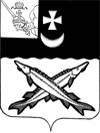                         ПРЕДСТАВИТЕЛЬНОЕ СОБРАНИЕ              БЕЛОЗЕРСКОГО МУНИЦИПАЛЬНОГО ОКРУГАВОЛОГОДСКОЙ ОБЛАСТИ   РЕШЕНИЕОт 30.05.2023 №235Об установлении размера платы за содержание и ремонт жилого помещения  На основании Жилищного кодекса Российской Федерации, федерального закона от 06.10.2003 года № 131-ФЗ «Об общих принципах организации местного самоуправления в Российской Федерации», постановлений Правительства Российской Федерации от 13.08.2006 года № 491 «Об утверждении Правил содержания общего имущества в многоквартирном доме и правил изменения платы за содержание и ремонт жилого помещения в случае оказания услуг и выполнения работ по управлению, содержанию и ремонту общего имущества в многоквартирном доме ненадлежащего качества и (или) с перерывами, превышающими установленную продолжительность», от 03.04.2013 года № 290 «О минимальном перечне услуг и работ, необходимых для обеспечения надлежащего содержания общего имущества в многоквартирном доме и порядке их оказания и выполнения», в соответствии с письменным отчётом по результатам проведения расчёта стоимости услуг и работ по содержанию и текущему ремонту общего имущества многоквартирных домов на 2023 год по территориальному управлению «Белозерское» администрации Белозерского муниципального округа Вологодской области, выполненным ООО аудиторская фирма «Анлен»,   Представительное Собрание округа  РЕШИЛО:Установить в многоквартирных домах, собственниками помещений которых на общих собраниях не приняты решения об установлении размера платы за содержание и ремонт жилого помещения для собственников помещений и нанимателей жилых помещений по договорам социального найма жилых помещений муниципального жилищного фонда, находящихся в таких домах, расположенных на территории населенных пунктах, подведомственных территориальному управлению «Белозерское»,  размер платы за содержание и ремонт жилого помещения за 1 кв. метр общей площади жилого помещения в месяц согласно приложению к настоящему решению.Признать утратившим силу решение Совета города Белозерск от 27.05.2020 года № 22 «Об установлении размера платы за содержание и ремонт жилого помещения». Настоящее решение вступает в силу после его официального опубликования в газете «Белозерье» и подлежит размещению на официальном сайте Белозерского муниципального округа в информационно - телекоммуникационной сети «Интернет».  Председатель Представительного Собрания округа:                                       	И.А.Голубева                    	Глава округа:                                                                                      Д.А.СоловьевПриложение к решению Представительного Собрания округа    от __________________№ ____Размер платы за содержание и текущий ремонт общего имущества многоквартирных домовНаименование категории жилищного фонда по степени благоустройстваИтого с 01.08.2023Жилые дома со всеми видами благоустройств, с уборкой лестничных клеток и придомовой территории42,74Жилые дома (жесткая кровля) со всеми видами благоустройств, без газоснабжения, с уборкой МОП, уборкой придомовой территории42,16Жилые дома с центральным отоплением, водоснабжением, водоотведением, горячим водоснабжением, с уборкой лестничных клеток35,44Жилые дома (жесткая кровля) с электроотоплением, холодным водоснабжением и водоотведением (без подвальных помещений) с уборкой МОП, уборкой придомовой территории, без газоснабжения33,08Жилые дома с центральным отоплением, водоснабжением, водоотведением, горячим водоснабжением, с уборкой придомовой территории36,59Жилые дома с центральным отоплением, водоснабжением, водоотведением, газоснабжением, с уборкой лестничных клеток и придомовой территории, с подвальными помещениями37,74Жилые дома с центральным отоплением, водоснабжением, водоотведением, газоснабжением, с уборкой лестничных клеток и придомовой территории, без подвальных помещений37,23Жилые дома с центральным отоплением, водоснабжением, водоотведением, с уборкой лестничных клеток и придомовой территории, без подвальных помещений36,65Жилые дома с водоснабжением, водоотведением, газоснабжением, с уборкой лестничных клеток и придомовой территории, подвальными помещениями34,13Жилые дома со всеми видами благоустройств без уборки лестничных клеток, без центрального газоснабжения, с уборкой придомовой территории36,08Жилые дома со всеми видами благоустройств, без центрального газоснабжения, с уборкой лестничных клеток и придомовой территории41,64Жилые дома с холодным водоснабжением и водоотведением (без подвальных помещений) с уборкой лестничных клеток, уборкой придомовой территории33,62Жилые дома с центральным отоплением (без горячего  водоснабжения)23,63Жилые дома с центральным отоплением (без горячего и холодного водоснабжения и водоотведения), без электроснабжения МОП20,40Жилые дома (жесткая кровля)с центральным отоплением, холодным водоснабжением и водоотведением без уборки  лестничных клеток и придомовой территории (без подвальных помещений)24,37Жилые дома (жесткая кровля) с центральным отоплением и холодным водоснабжением 21,37Жилые дома (жесткая кровля) с центральным отоплением и холодным водоснабжением, с выгребными ямами25,12Жилые дома (жесткая кровля)с холодным водоснабжением и водоотведением22,43Жилые дома (жесткая кровля)с холодным водоснабжением и водоотведением без электроснабжения МОП21,28Жилые дома (жесткая кровля)с холодным водоснабжением и водоотведением без электроснабжения МОП, без систем вентиляции, дымоудаления и печей18,80Жилые дома с холодным водоснабжением с выгребными ямами, с помойными ямами23,94Жилые дома (жесткая кровля) с холодным водоснабжением, без выгребных ям23,10Жилые дома (жесткая кровля) с холодным водоснабжением 23,94Неблагоустроенные жилые дома, без МОП электроснабжения, с выгребными ямами19,49Неблагоустроенные жилые дома, с МОП электроснабжения, без выгребных ям20,47Неблагоустроенные жилые дома, с МОП электроснабжения, с помойными ямами, с выгребными ямами21,22Неблагоустроенные жилые дома, с помойными ямами, с выгребными ямами21,29Неблагоустроенные жилые дома с выгребными ямами20,62Неблагоустроенные жилые дома, с МОП электроснабжения, без помойных ям,без выгребных ям20,31Неблагоустроенные жилые дома19,78 Неблагоустроенные жилые дома с помойными ямами17,97Неблагоустроенные жилые дома без текущего ремонта печей и ремонта помойных ям 17,30Аварийные неблагоустроенные, без МОП электроснабжения, с выгребными ямами19,49Аварийные неблагоустроенные, с МОП электроснабжения, с выгребными ямами, с помойными ямами21,31Аварийные неблагоустроенные, с МОП электроснабжения, с выгребными ямами20,95